ҠАРАР                                     № 39                      ПОСТАНОВЛЕНИЕ23 декабрь 2014 й.	                                                       23  декабря 2014 г.Об отмене постановления администрации  сельского поселения Старотумбагушевский сельсовет муниципального района Шаранский район Республики Башкортостан № 41 от 7  декабря 2012 года.    В целях приведения муниципальных правовых актов администрации сельского поселения Старотумбагушевский сельсовет муниципального района Шаранский район Республики Башкортостан в соответствие с действующем законодательством, руководствуясь Постановлением Правительства Республики Башкортостан от 26.12.2011 г. № 504 «О разработке и утверждении республиканскими органами исполнительной власти административных регламентов исполнения государственных функций и административных регламентов предоставления государственных услуг», ПОСТАНОВЛЯЮ:1.Отменить постановление администрации сельского поселения Старотумбагушевский сельсовет муниципального района Шаранский район Республики Башкортостан № 41 от 7 декабря 2012 года «Об утверждении Административного регламента администрации сельского поселения Старотумбагушевский сельсовет муниципального района Шаранский район Республики Башкортостан по исполнению муниципальной функции «Постановка на учет граждан в качестве нуждающихся в жилых помещениях  предоставляемых по договорам социального найма» 2. Контроль исполнения настоящего постановления оставляю за собой.Глава сельского поселения                             И.Х. Бадамшин        БАШКОРТОСТАН  РЕСПУБЛИКАҺЫ  ШАРАН  РАЙОНЫ  МУНИЦИПАЛЬ  РАЙОНЫ ИСКЕ ТОМБАҒОШ АУЫЛ СОВЕТЫАУЫЛ БИЛӘМӘҺЕ СОВЕТЫИске Томбағош ауылы, тел. (34769) 2-47-19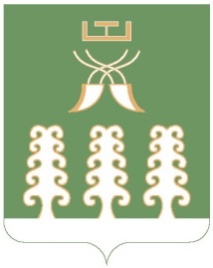 РЕСПУБЛИКА  БАШКОРТОСТАНМУНИЦИПАЛЬНЫЙ РАЙОНШАРАНСКИЙ РАЙОНАДМИНИСТРАЦИЯ   СЕЛЬСКОГО ПОСЕЛЕНИЯ            СТАРОТУМБАГУШЕВСКИЙ СЕЛЬСОВЕТ с. Старотумбагушево, тел.(34769)  2-47-19